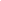 ROTINA DO TRABALHO PEDAGÓGICO PARA SER REALIZADA EM DOMICÍLIO (M I-C ) – Profª TatianaData:12/04 a 16/04 de 2021 Creche Municipal “Maria Silveira Mattos”SEGUNDA-FEIRATERÇA-FEIRAQUARTA-FEIRAQUINTA-FEIRASEXTA-FEIRAMATERNAL 1-C*Hora da música: Comer comer/ Patati Patatáhttps://www.youtube.com/watch?v=fLFacU8tKT0O link será disponibilizado no grupo.*Atividade: Faz de conta “comidinha”*Objetivo: Explorar a relação com a comida através da imaginação e criatividade concentração,aumentar também a coordenação motora, visual e tátil.*Desenvolvimento:   Em um espaço apropriado e tranquilo, disponibilize algumas panelas e colheres para a criança brincar. Essa atividade é de faz de conta,  brinque com a criança um pouquinho  de preparar  os alimentos, pergunte:  o que você gosta? o que vai fazer? pra quem?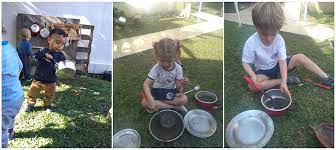 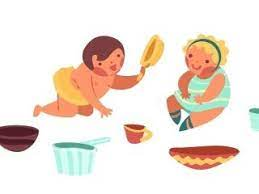 MATERNAL 1-C*Hora da História: Camilão, o Comilãohttps://www.youtube.com/watch?v=H2wlMcEImeAO link será disponibilizado no grupo.*Objetivo:  Apreciar e aumentar interesse pelas histórias,desenvolver imaginação e fala.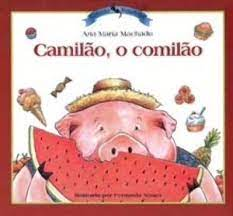 MATERNAL 1-C*Aula gravada pela professora Tatiana:  https://www.youtube.com/watch?v=6NmYw8_KHHwO link será disponibilizado no grupo.*Atividade:  Desembrulhando frutas e legumes do papel  aluminio*Objetivo:  Manipular frutas e legumes, explorar suas características, apontar e nomear,coordenação visual e tátil.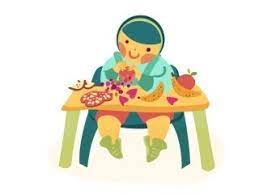 MATERNAL 1-C*Hora da história: Vamos assistir novamente a história do Grande Rabanete contada pela professora Tatiana?https://www.youtube.com/watch?v=pbCBCAqLk1E&t=15sO link será disponibilizado no grupo.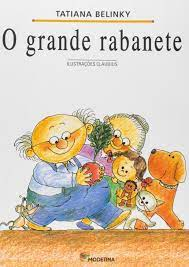 MATERNAL 1-C*Hora da música:   Para papar/Mundo bitahttps://www.youtube.com/watch?v=oChO-C4 _ZEO link será disponibilizado no grupo.*Atividade:   Batata-quente*Objetivo:Aumentar o vínculo familiar, a percepção, imaginação,agilidade, coordenação visual e motora *Desenvolvimento:  Em um lugar apropriado, convide a ciança e todos da família a sentar-se no chão, em círculo. Providencie uma bola macia para passar um para o outro durante a cantiga.Comecem a cantar: Batata-quente, quente. quente , quente...Queimou! Ao chegar na parte da cantiga, “queimou” o participante que estiver com a bola é eliminado.  Cante e passe a bola de acordo com o ritmo da criança.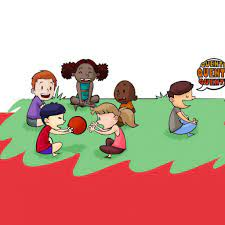 